الجمهوريـة الجزائريـة الديمقراطيـة الشعبيـة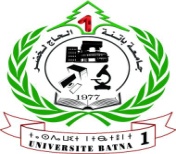 République Algérienne Démocratique et Populaireوزارة  التعليـم  العالـي والبحـث العلمـيMinistère De L’Enseignement Supérieur et de la Recherche Scientifique                                                        جامعة باتنة1-الحاج لخضر                                                                                        Université Batna1- El-Hadj Lakhdarكلية العلوم الاقتصادية والتجارية وعلوم التسيير                                                                                       Faculté des Sciences Economiquesقسـم:..........................................                                                                                     Commerciales et Sciences de Gestion   فـرع:..........................................رقـــم التسجيـــل:...............................................................N.Inscriptionمعلومـات عامـةاللقب:.............................................                                                          ................................................:Nom الإسم:.............................................                                                        .............................................:Prenomإسم الأب:......................................................لقب وإسم الأم:...............................................................................تاريخ الميلاد:...........................................بـ:...........................ولاية:........................الدولة:...............................الجنسية:....................................العنوان الشخصي:..............................................................................................ب.ت.و/رخصة السياقة رقم:.................................صادرة بتاريخ:..................دائرة:....................ولاية:...............رقم الهاتف:.............................................البريد الإلكتروني:................................................................................شعبة البكالوريا:....................................................رقم:........................الدورة:....................................................السنة المسجل فيها حاليا:......................................................التخصص:..............................................................تم تسديد حقوق التسجيل (200دج) بوصل رقم:.......................بتاريخ:.................../................./ 2018معلومـات خاصـة بطلبــة الماستـرشهادة الليسانس رقم:...............................التخصص:.............................الدورة:..................الجامعة:.................ملاحظـــات هامـــة:تتم عملية إعادة التسجيل على مستوى إدارة القسم.إحترام فترة إعادة التسجيل المعلن عنها:الأولى 10/06 لغاية 04/07/2018   الثانية:02/09 لغاية 13/09/2018ليكن في علم الطالب المسجل في الجامعة بأن القانون يمنع التسجيل في أكثر من شهادة واحدة خلال الموسم الجامعي، كما يمنع الجمع بين الدراسة والإستفادة من عقود الإدماج الإجتماعي وماقبل التشغيل وماشابهها، ويتحمل المسؤولية التامة عن مخالفة ذلك.                                                                                                     باتنة في:...................                                                                                                        توقيع الطالب                                               